ROZWIĄZANIA ZADAŃ od 19 do 25.Punktacja: 1 pkt za metodę                   1 pkt za poprawne obliczenia RAZEM 2pktZadanie 19  4 marca  2024r. 	(poniedziałek)Janek układa kwadraty z jednakowych patyczków. Ile jednakowych rozłącznych kwadratów może ułożyć z 24 patyczków, pod warunkiem że wszystkie zostaną wykorzystane, a żaden nie zostanie złamany? Podaj wszystkie możliwości. ROZWIĄZANIE:Mamy 24 patyczków. Kwadrat ma 4 jednakowe boki, czyli mogę zbudować :1 kwadrat o boku długości 6 patyczków2 kwadraty o boku długości 3 patyczków3 kwadraty o boku długości 2 patyczków6 kwadratów o boku długości 1 patyczkaZadanie 20  5 marca  2024r. 	(wtorek)Pień długości 12 metrów rozpiłowano na dwie części w taki sposób, że jedna z nich ma dwa razy więcej centymetrów niż druga decymetrów. Jaka jest długość każdej części?ROZWIĄZANIE:1 m = 100 cm                       1 m = 10 dm12 m = 120 dm= 1200 cmNa pniu zaznaczamy sobie odcinki 1 metrowe.Wykonuję 1 podział :
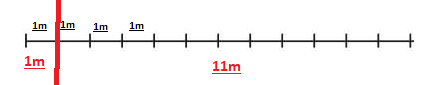 Ten podział nie spełnia warunków zadania, bo 
1m = 100 cm           11 m = 110 dm    i 100 ≠ 2 ∙ 110Wykonuję 2 podział :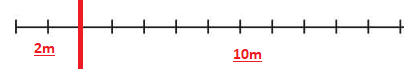 Ten podział zgadza się z treścią zadania , bo 2m = 200 cm         10m = 100 dm     i  200 = 2 ∙ 100Odp. Pień rozpiłowano na części o długości 2m i 10m.  Zadanie 21  6 marca  2024r. 	(środa)Boki prostokąta mają długości 30 cm i 50 cm. Jeden z nich zwiększono tak, że obwód powstałego prostokąta równa się obwodowi kwadratu o boku 62 cm. Jakie wymiary może mieć tak otrzymany prostokąt?ROZWIĄZANIE:Obwód prostokąta = 2 ∙ 30cm + 2 ∙ 50cm = 60cm + 100cm = 160cm Obwód kwadratu = 4 ∙ 62 cm = 248 cm248cm – 160cm = 88cm  o tyle zwiększamy długość dwóch boków prostokąta. 88cm : 2 = 44cm   o tyle zwiększamy długość boku. Możemy zwiększyć krótsze boki prostokąta o wymiarach 30cm × 50cm i otrzymujemy prostokąt (30cm + 44cm = 74cm)   o bokach   74cm × 50cm.Możemy zwiększyć dłuższe boki prostokąta o wymiarach 30cm × 50cm i otrzymujemy prostokąt (50cm + 44cm = 94cm) o bokach 30cm × 94cm. Odp. Otrzymamy prostokąt o wymiarach 74cm × 50cm lub 30cm × 94cm. Zadanie 22  7 marca  2024r. 	(czwartek)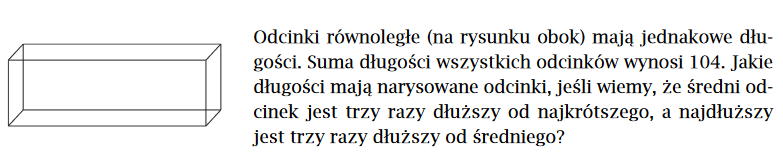 ROZWIĄZANIE:Mamy 12 odcinków: 4 krótkie, 4 średnie i 4 najdłuższe.Sumę długości wszystkich odcinków dzielimy przez 4, aby dowiedzieć się jaka jest suma krótki + średni + najdłuższy104 : 4 = 26      czyli    krótki + średni + najdłuższy = 26Wiemy, że             średni = 3 ∙ krótki                               najdłuższy = 3 ∙ średni = 3 ∙ (3 ∙ krótki) = 9 ∙ krótkiwięc                       krótki + 3 ∙ krótki + 9 ∙ krótki = 26                               13 ∙ krótki = 26                                  krótki = 26 : 13 = 2                                 średni = 3 ∙ 2 = 6                                najdłuższy = 3 ∙ 6 =18sprawdzenie 4 ∙ 2 + 4 ∙ 6 + 4 ∙ 18 = 8 + 24 + 72 104Odp. Długości odcinków to 2, 6, 18. Zadanie 23   8 marca  2024r. 	(piątek)W spiżarni na trzech półkach stało razem 150 słoików. Gdyby 15 słoików z pierwszej półki  przestawić na półkę drugą, 5 słoików z drugiej półki — na trzecią, a 7 słoików z trzeciej — na pierwszą półkę, to na każdej półce byłoby po tyle samo słoików. Ile słoików stało na każdej półce?ROZWIĄZANIE:Zadanie rozwiązujemy od końca. Wszystkich słoików mamy 150, czyli po zmianach na każdej półce musi stać 150 : 3 = 50  słoików.Z 1 półki przekładamy 7 na 3 półkę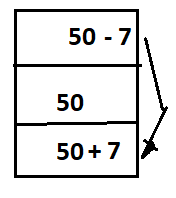 Z  3 na drugą 5 słoików 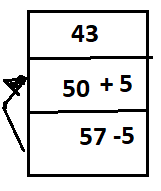 Z 2 na pierwszą 15 słoików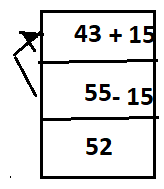 Z tego wynika, że na początku na półkach stało : 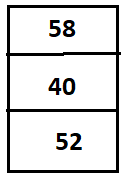 Zadanie 24   9 marca  2024r. 	(sobota)Tomek grał w grę, w której pionek poruszał się po osi liczbowej. W pierwszym ruchu Tomek przesunął pionek z 0 do liczby 6. W każdym kolejnym ruchu przesuwał pionek o odległość 2 razy większą od poprzedniej. Jaka jest współrzędna punktu, do którego dotarł po czterech ruchach?ROZWIĄZANIE: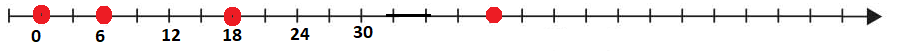 1 ruch  0 + 6 = 62 ruch   6 + 2 ∙ 6 = 18 3 ruch    18 + 2 ∙ 12 = 18 + 24 = 42 4 ruch     42 + 2 ∙ 24 = 42 + 48 = 90 Odp. Po czterech punktach Tomek dotarł do punktu  o współrzędnej 90. Zadanie 25   10 marca  2024r. 	(niedziela)Liczba jest sześciocyfrowa. Cyfra jedności dzieli się przez 8 z resztą 1. Cyfra dziesiątek jest od niej trzy razy mniejsza, a cyfra setek – o 5 mniejsza od cyfry jedności. Suma cyfry setek tysięcy i cyfry setek wynosi 13, a suma cyfry tysięcy i cyfry setek tysięcy jest równa sumie dziesiątek i jedności. Ile wynosi cyfra dziesiątek tysięcy, jeżeli jest cztery razy mniejsza od sumy pozostałych cyfr? Zapisz cyframi opisaną liczbę.ROZWIĄZANIE:Cyfra jedności to 9, bo TYLKO 9 : 8 = 1 reszta 1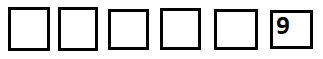 Cyfra dziesiątek to  9 : 3 = 3 Cyfra setek to          9 – 5 = 4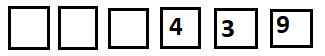 Cyfra setek tysięcy + cyfra setek = 13 Cyfra setek tysięcy + 4 = 13Cyfra setek tysięcy = 13 – 4 = 9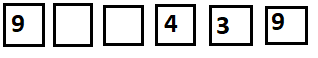  cyfry tysięcy + cyfry setek tysięcy = cyfra dziesiątek + cyfra jedności cyfra tysięcy + 9 = 3 + 9 cyfra tysięcy + 9 = 12cyfra tysięcy = 12 – 9 = 3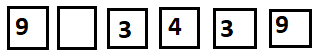 cyfra dziesiątek tysięcy = sumy pozostałych cyfr : 4cyfra dziesiątek tysięcy = (9 + 3 + 4 + 3 + 9) :4 = 28 : 4 = 7Odp.  Szukana liczba to 973439. 